Anforderungsanalyse Kundenanfrage / KundenauftragAnforderungsanalyse Kundenanfrage / KundenauftragAnforderungsanalyse Kundenanfrage / Kundenauftrag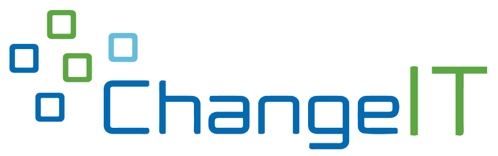 Kundenname:Kundennummer (intern):Kundennummer (intern):Kundenadresse:Straße:Straße:Straße:Nummer:Kundenadresse:PLZ:Ort:Ort:Ort:Anfrage-Nr.:Kundenanfrage-Nr. (intern):Kundenanfrage-Nr. (intern):Bestellung Nr.:Kundenauftrag-Nr. (intern):Kundenauftrag-Nr. (intern):Anforderungskriterien des KundenAnforderungskriterien des KundenAnforderungskriterien des KundenAnforderungskriterien des KundenAnforderungskriterien des KundenGerätekategorie Fest                    All-in-One                  2-in-One             mobil    welche: ……………………………………………………………………………………………………………………………………………………………………………………………………………………………………. Fest                    All-in-One                  2-in-One             mobil    welche: ……………………………………………………………………………………………………………………………………………………………………………………………………………………………………. Fest                    All-in-One                  2-in-One             mobil    welche: ……………………………………………………………………………………………………………………………………………………………………………………………………………………………………. Fest                    All-in-One                  2-in-One             mobil    welche: …………………………………………………………………………………………………………………………………………………………………………………………………………………………………….Mobilität nein			       gelegentlich	              viel nein			       gelegentlich	              viel nein			       gelegentlich	              viel nein			       gelegentlich	              vielPreiskategorie niedrig < 500                 mittel (500 - 1.000)        hoch (1.000 – 2.000) höher, bis zu max.: ………………………………………………………………………………. niedrig < 500                 mittel (500 - 1.000)        hoch (1.000 – 2.000) höher, bis zu max.: ………………………………………………………………………………. niedrig < 500                 mittel (500 - 1.000)        hoch (1.000 – 2.000) höher, bis zu max.: ………………………………………………………………………………. niedrig < 500                 mittel (500 - 1.000)        hoch (1.000 – 2.000) höher, bis zu max.: ……………………………………………………………………………….Design und Marke unwichtig	 wichtig    Premium    ausschließlich gewählte Marke unwichtig	 wichtig    Premium    ausschließlich gewählte Marke unwichtig	 wichtig    Premium    ausschließlich gewählte Marke unwichtig	 wichtig    Premium    ausschließlich gewählte MarkeHersteller Microsoft	 Apple      Samsung     Google     andere: ……………… Microsoft	 Apple      Samsung     Google     andere: ……………… Microsoft	 Apple      Samsung     Google     andere: ……………… Microsoft	 Apple      Samsung     Google     andere: ………………Mögliche Generationen ältere Generation, welche: ………………………..     neueste Generation ältere Generation, welche: ………………………..     neueste Generation ältere Generation, welche: ………………………..     neueste Generation ältere Generation, welche: ………………………..     neueste GenerationResilienz Neugerät      refurbished     Second Hand     andere: …………………. Neugerät      refurbished     Second Hand     andere: …………………. Neugerät      refurbished     Second Hand     andere: …………………. Neugerät      refurbished     Second Hand     andere: ………………….Upgrade Festplatte      Arbeitsspeicher     sonstige: …………………………………….. Festplatte      Arbeitsspeicher     sonstige: …………………………………….. Festplatte      Arbeitsspeicher     sonstige: …………………………………….. Festplatte      Arbeitsspeicher     sonstige: ……………………………………..Gehäuse Desktop          Tower Mini	       Tower Midi          Tower Big nach Formfaktoren, welche: ………………………………………………………………. Desktop          Tower Mini	       Tower Midi          Tower Big nach Formfaktoren, welche: ………………………………………………………………. Desktop          Tower Mini	       Tower Midi          Tower Big nach Formfaktoren, welche: ………………………………………………………………. Desktop          Tower Mini	       Tower Midi          Tower Big nach Formfaktoren, welche: ……………………………………………………………….Monitorgröße / Displaygröße 13	   15       17        21         22            24        27          32     alternative Größe: ……………………………………………… schmaler Rahmen 13	   15       17        21         22            24        27          32     alternative Größe: ……………………………………………… schmaler Rahmen 13	   15       17        21         22            24        27          32     alternative Größe: ……………………………………………… schmaler Rahmen 13	   15       17        21         22            24        27          32     alternative Größe: ……………………………………………… schmaler RahmenBildqualität  HD	    HD+     UHD      UHD+      WQHD       4K         8K    sonstiges: …………………………………………………………………………………………… HD	    HD+     UHD      UHD+      WQHD       4K         8K    sonstiges: …………………………………………………………………………………………… HD	    HD+     UHD      UHD+      WQHD       4K         8K    sonstiges: …………………………………………………………………………………………… HD	    HD+     UHD      UHD+      WQHD       4K         8K    sonstiges: ……………………………………………………………………………………………Touchscreen ja	    nein  ja	    nein  ja	    nein  ja	    nein Wölbung/- Form nicht gekrümmt 	     curved	          breit/wide nicht gekrümmt 	     curved	          breit/wide nicht gekrümmt 	     curved	          breit/wide nicht gekrümmt 	     curved	          breit/wideTastatur Standard, Kabel	    Funk           ergonomisch            speziell Numpadwelche: …………………………………………………………………………………… Standard, Kabel	    Funk           ergonomisch            speziell Numpadwelche: …………………………………………………………………………………… Standard, Kabel	    Funk           ergonomisch            speziell Numpadwelche: …………………………………………………………………………………… Standard, Kabel	    Funk           ergonomisch            speziell Numpadwelche: ……………………………………………………………………………………Kamera, Lautsprecher Kamera integriert	       Lautsprecher integriert Kamera integriert	       Lautsprecher integriert Kamera integriert	       Lautsprecher integriert Kamera integriert	       Lautsprecher integriertGewünschtes Betriebssystem BasisAndroid, Apple macOS, MS Windows, Linux (Ubuntu, Suse, Debian, …)welches:……………………………………………………………………………………………………Android, Apple macOS, MS Windows, Linux (Ubuntu, Suse, Debian, …)welches:……………………………………………………………………………………………………Android, Apple macOS, MS Windows, Linux (Ubuntu, Suse, Debian, …)welches:……………………………………………………………………………………………………Android, Apple macOS, MS Windows, Linux (Ubuntu, Suse, Debian, …)welches:……………………………………………………………………………………………………Schwerpunkte Softwareauswahl   Büroarbeitsplatz Office   Büroarbeitsplatz Office   Büroarbeitsplatz Office   Büroarbeitsplatz OfficeSchwerpunkte Softwareauswahl   Anwendungen mit hohen Grafikanforderungen   Anwendungen mit hohen Grafikanforderungen   Anwendungen mit hohen Grafikanforderungen   Anwendungen mit hohen GrafikanforderungenSchwerpunkte Softwareauswahl   Browser-/ Cloudanwendungen   Browser-/ Cloudanwendungen   Browser-/ Cloudanwendungen   Browser-/ CloudanwendungenSchwerpunkte Softwareauswahl ausschließlich Open-Source             mit individueller Anpassung     ohne individuelle Anpassung ausschließlich Open-Source             mit individueller Anpassung     ohne individuelle Anpassung ausschließlich Open-Source             mit individueller Anpassung     ohne individuelle Anpassung ausschließlich Open-Source             mit individueller Anpassung     ohne individuelle AnpassungSchwerpunkte Softwareauswahl   integrative Unternehmenssoftware (ERP, CRM, SRM, PLM, SCM)welche:   ……………………………………………………………………………………………………   integrative Unternehmenssoftware (ERP, CRM, SRM, PLM, SCM)welche:   ……………………………………………………………………………………………………   integrative Unternehmenssoftware (ERP, CRM, SRM, PLM, SCM)welche:   ……………………………………………………………………………………………………   integrative Unternehmenssoftware (ERP, CRM, SRM, PLM, SCM)welche:   ……………………………………………………………………………………………………Schwerpunkte Softwareauswahl  DMS     PPS     MES  DMS     PPS     MES  DMS     PPS     MES  DMS     PPS     MESAnschlüsse extern   LAN     WLAN     Bluetooth USB 3.0 Typ A      Anzahl: ………………. USB 3.1 Typ A      Anzahl: ………………. USB Typ C             Anzahl: ………………. USB Thunderbolt            Anzahl: ………………. HDMI                    Anzahl: ……………….Audio (3,5 mm Klinke etc.): ………………. weitere: ……………………………………………………………………………………………….  LAN     WLAN     Bluetooth USB 3.0 Typ A      Anzahl: ………………. USB 3.1 Typ A      Anzahl: ………………. USB Typ C             Anzahl: ………………. USB Thunderbolt            Anzahl: ………………. HDMI                    Anzahl: ……………….Audio (3,5 mm Klinke etc.): ………………. weitere: ……………………………………………………………………………………………….  LAN     WLAN     Bluetooth USB 3.0 Typ A      Anzahl: ………………. USB 3.1 Typ A      Anzahl: ………………. USB Typ C             Anzahl: ………………. USB Thunderbolt            Anzahl: ………………. HDMI                    Anzahl: ……………….Audio (3,5 mm Klinke etc.): ………………. weitere: ……………………………………………………………………………………………….  LAN     WLAN     Bluetooth USB 3.0 Typ A      Anzahl: ………………. USB 3.1 Typ A      Anzahl: ………………. USB Typ C             Anzahl: ………………. USB Thunderbolt            Anzahl: ………………. HDMI                    Anzahl: ……………….Audio (3,5 mm Klinke etc.): ………………. weitere: ……………………………………………………………………………………………….Kühlung passiv		 aktiv		 sonstige: ………………………… passiv		 aktiv		 sonstige: ………………………… passiv		 aktiv		 sonstige: ………………………… passiv		 aktiv		 sonstige: …………………………Festplatte eMMC        HDD       SSD        sonstige: ………………………………………. eMMC        HDD       SSD        sonstige: ………………………………………. eMMC        HDD       SSD        sonstige: ………………………………………. eMMC        HDD       SSD        sonstige: ……………………………………….Festplattenkapazität ≤ 500GB		 ≤ 1 TB	       > 1 TB sonstige: ………………………………………. ≤ 500GB		 ≤ 1 TB	       > 1 TB sonstige: ………………………………………. ≤ 500GB		 ≤ 1 TB	       > 1 TB sonstige: ………………………………………. ≤ 500GB		 ≤ 1 TB	       > 1 TB sonstige: ……………………………………….RAM-Kapazitätgewünschte GB: ……………………………………………………gewünschte GB: ……………………………………………………gewünschte GB: ……………………………………………………gewünschte GB: ……………………………………………………Energieeffizienz / Zertifikategewünschte Energieeffizienz: ……………………………………………………………………gewünschte Zertifikate (Energy Star, TCO, Blauer Engel): …………………………gewünschtes Netzteilzertifikat (80 Plus, Gold, Silber, Bronze, Platin, Titan): ………………………………………………………………………………………………………………….gewünschte Energieeffizienz: ……………………………………………………………………gewünschte Zertifikate (Energy Star, TCO, Blauer Engel): …………………………gewünschtes Netzteilzertifikat (80 Plus, Gold, Silber, Bronze, Platin, Titan): ………………………………………………………………………………………………………………….gewünschte Energieeffizienz: ……………………………………………………………………gewünschte Zertifikate (Energy Star, TCO, Blauer Engel): …………………………gewünschtes Netzteilzertifikat (80 Plus, Gold, Silber, Bronze, Platin, Titan): ………………………………………………………………………………………………………………….gewünschte Energieeffizienz: ……………………………………………………………………gewünschte Zertifikate (Energy Star, TCO, Blauer Engel): …………………………gewünschtes Netzteilzertifikat (80 Plus, Gold, Silber, Bronze, Platin, Titan): ………………………………………………………………………………………………………………….Prozessor / Mainboard AMD		 Intel		 Apple sonstige: …………………………Prozessorklasse: …………………………………………………………..Prozessorgeneration: ………………………………………………………….. AMD		 Intel		 Apple sonstige: …………………………Prozessorklasse: …………………………………………………………..Prozessorgeneration: ………………………………………………………….. AMD		 Intel		 Apple sonstige: …………………………Prozessorklasse: …………………………………………………………..Prozessorgeneration: ………………………………………………………….. AMD		 Intel		 Apple sonstige: …………………………Prozessorklasse: …………………………………………………………..Prozessorgeneration: …………………………………………………………..Grafikkarte, Grafikspeicher intern		 externgewünschter Grafikspeicher: ………………………… intern		 externgewünschter Grafikspeicher: ………………………… intern		 externgewünschter Grafikspeicher: ………………………… intern		 externgewünschter Grafikspeicher: …………………………Spezialwünsche / Sonstiges………………………………………………………………………………………………………………..……………………………………………………………………………………………………………….……………………………………………………………………………………………………………….……………………………………………………………………………………………………………….……………………………………………………………………………………………………………….……………………………………………………………………………………………………………….……………………………………………………………………………………………………………….………………………………………………………………………………………………………………..……………………………………………………………………………………………………………….……………………………………………………………………………………………………………….……………………………………………………………………………………………………………….……………………………………………………………………………………………………………….……………………………………………………………………………………………………………….……………………………………………………………………………………………………………….………………………………………………………………………………………………………………..……………………………………………………………………………………………………………….……………………………………………………………………………………………………………….……………………………………………………………………………………………………………….……………………………………………………………………………………………………………….……………………………………………………………………………………………………………….……………………………………………………………………………………………………………….………………………………………………………………………………………………………………..……………………………………………………………………………………………………………….……………………………………………………………………………………………………………….……………………………………………………………………………………………………………….……………………………………………………………………………………………………………….……………………………………………………………………………………………………………….……………………………………………………………………………………………………………….